 Den Norske Kirke 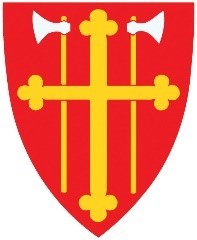 Indre Østfold kirkelige fellesråd 									Mysen 21.06.21Protokoll fra møte i Indre Østfold kirkelige fellesråd  Mandag 21.6.21 kl 18, Kirkestua, Båstad   Tilstede:   Bjørn Solberg, Thor Hals, Ellen Løchen Børresen, Jan Mathisen, Sigmund Lereim, Øivind Reymert (kommunal repr.,) Kåre Rune Hauge (prost), Bjørn Brustugun (kirkeverge, sekr.)  			 Sakliste	Sak 17/21:	Godkjenning av innkalling og sakliste			Vedtak:		Innkalling og sakliste godkjennes	Sak 18/21:	Orienteringer og referaterFra kirkevergen: Mye god aktivitet. Åpning av Hærland kirke som kulturkirke. Mange gudstjenester, mange konserter, ressursbehov. Korona. Samling gravferdavd. Sykemelding - samarbeid på tvers. Noen av byggrådgiver sine oppgaver er delt med kirkeverge. Fra prosten: Prestesituasjonen er noe anstrengt. Trosopplæring. Må være mere dynamisk. Prøve å løse opp planen noe mere. Krever mere strategisk arbeid fra menigheten. Vurdere gudstjenesteplanen. Svært mange gudstjenester. Diakonene: Solveig og Solfrid ønsker å utrede jobbing inn mot kommunen. Her finnes også diakonale midler fra BDR. 22.7. markering utsatt til høsten. Vi ringer i alle kirkeklokker kl 12. «Intervju» med varaordføreren. Fra leder. Lønnsoppgjøret er utsatt til høsten. Høring om kirkelig organisering. Økonomien for Kime er en utfordring. Fra AMU (likt antall fra arb.giver og arb.taker) Avonova digital, HMS system. Avvikssystem. Årshjul. Fra administrasjonsutvalget. Åshild er ansatt i en prosjektstilling kommunikasjon. Syver Minge organist i en liten stilling. Organist Hobøl (80%). Anja Rio noe inne i Hobøl. Fra KAs storkommunekonferanse. Digital også i år. Tre hovedområder. Samhandling kommune – kirke. Deltakelse av ordfører, kirkeverge, leder av nettverk kirkelig fellesråd. Savna religion / livssynsdel i kommuneplan.  Ordfører i deltagergruppa positiv til diakoni, menneskemøtene, bruke hverandre. Møte hele formannskapet minst en gang i året. Lettere med kirkeprosjekt for unge, starte mindre prosjekter. Hva er viktigst etter korona? Samhandling. Opptatt av kirkebyggene. Åpne kirkebyggene. Kampen kirke – åpen i påsken over 1000 innom. Kirkesafari for politikerne. Bærum 70 mill, 127.000 innb. Hvor mange kirker har de? Være tilstede der behovene og ønskene er. Daglig ledelse i kirken. Innovasjon 
Vedtak:	 Informasjon og referat tas til orientering	Sak 19/21:	Revisjonsberetning for 2020
			Revisors beretning ligger vedlagt.			Vedtak:	Det reviderte regnskapet for 2020 vedtas. 	Sak 20/21:	Disponering av resultat investering 2020
			Som det er informert om tidligere, ble ikke alt av tildelte investeringsmidler 			brukt i 2020. Fellesrådet må derfor gjøre vedtak om disponering av 				mindreforbruket.Vedtak:	Mindreforbruket fra 2020 på kr 3.366.754,30 flyttes over til 2021 som vedtatt i tidligere møte. 	Sak 21/21:	Økonomi
			a) Regnskapsrapport pr 31.05.21. (Sendt ut før møtet)			b) Informasjon om vedtak i kommunestyret 08.06.			c) Drøfting av konsekvensene for budsjettet 2021 og 2022 og ev. 				    vedtak/retningslinjer til administrasjonen.d) Overskudd fra Spydeberg gjenbruksbutikk er overført drift i fellesrådet.                Disse midlene skal tilbakeføres Spydeberg gjenbruksbutikk.Vedtak:	a) Tas til orienteringb) Tas til orienteringc) Administrasjonen pålegges å videreføre stram budsjettdisiplin. Digital gudstjeneste reduseres til en pr. mnd fra 1.9.2021 og erstattes av streaming når dette er praktisk mulig. Hvis «organisten inviterer» skal videreføres i 2022, må dette finansieres eksternt. d) Midler som har blitt overført til fellesrådet skal tilbakeføres til Spydeberg gjenbruksbutikk. Sak 22/21:	Forslag om at fellesrådet skal bli medlem i Indre Østfold kulturråd
		Jan Mathisen foreslår at fellesrådet blir medlem av Indre Østfold kulturråd. 		Vedtekter og årsmelding for 2020 ligger vedlagt. Jan Mathisen vil begrunne 		sitt forslag i møtet.Vedtak:	IØKF søker medlemskap i Indre Østfold kulturråd. Jan Mathisen foreslås som representant inn i årsmøtet for kulturrådet. Sak 23/21:	Søknad om å flytte gravminne
		Fellesrådet har mottatt en søknad om flytting av et gravminne fra Hærland 		kirkegård til Mysen nye kirkegård. Begrunnelsen er at den personen som har 		ansvar for gravminnet, bor i Mysen og er svaksynt. Vedkommende kan ikke ta 		seg til Hærland kirkegård på egen hånd.		Saksfremlegg, som også inneholder søknaden, sendes i egen e-post til FR-		medlemmene, den legges ikke ut på hjemmesiden.Vedtak:	 Søknad om flytting avslås med henvisning til gravferdsloven §10, §12 og §13. Sak 24/21:	Søknad om å utsette nedsetting av urneFellesrådet har mottatt en søknad om å få utsette nedsetting av urne inntil det har blitt etablert navnet minnelund på Spydeberg kirkegård. Dette vil ta lengre tid enn gjeldende frist på 6 måneder som er regelverket for å sette ned en urne.		Søknad og saksfremlegg sendes FR i egen epost.		Vedtak:	Søknaden imøtekommes ikke, jfr. gravferdslovens 					§10, 12 og 13.Sak 25/21:	Søknad om å få fravike reglene for størrelse på gravminner ved 			urnenedsettelse
		Det har kommet en muntlig forespørsel om å kunne fravike reglene for høyde 		på gravminner, jfr. gjeldende gravplassforskrift. Fellesrådet vil få den 			skriftlige søknaden i løpet av uken.		Vedtak:	Søknaden innvilges.Sak 26/21:	«Kime».
		Orientering om økonomien.Vedtak: Tas til orientering.Sak 27/21:	Utvidelse/nybygg kontorene i Askim.Referert samtale med Synnøve Rambek om salg / kjøp av Grøtvedt menighetssenter. Det er ikke gjort noen konkrete avklaringer.  Vedtak: Orientering fra kirkevergen tas til orientering.  Sak 28/21:	Møteplan for høsten.		Følgende plan er vedtatt:
		Tirsdagene 31.08., 12.10., 02.11., 07.12.
		Hvis det er behov for endringer, tas dette opp i møtet.Sak 29/21: 	Bekymring angående bemanningssituasjon i Spydeberg		Brev med innspill ang bemanningssituasjon. Svar fra Terje er lest opp i møtet. Det er gjort tiltak sammen med PKS, Åshild og Terje for å avlaste situasjonen. Det tas også med sognepresten. Vedtak: Tatt til orientering.Sak 26/21:	Åpen post		Sigmund: Minnelund Spydeberg? Ligger i investeringsbudsjettet for 2023. Sigmund: Revitalisere krematoriet i Askim. Betjene publikum, krematoriene i nabolaget har ikke god kapasitet, samt at det vil løse plassproblematikk på gravplassene våre. Dette vil komme som et forslag i høst. Dette kan komme som et parallelt forslag til et samarbeidsprosjekt. (Kommunestyret sa nei til Sarpsborg, utsatt med tanke på samarbeid med Follo)Prestegårdshagen i Hobøl: Denne ble satt godt i stand til 1995. Deretter en del driftige damer som har holdt på. MR ber FR ta kontakt med OVF om hva de tenker om dette videre framover. Vi kan eventuelt hjelpe MR med å skrive brev til OVF. 	Bjørn Solberg							Bjørn Brustugun	Leder i Indre Østfold kirkelige fellesråd				Kirkeverge